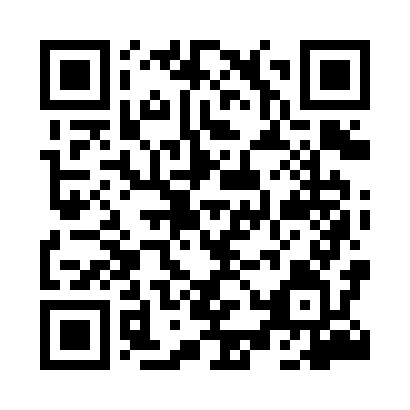 Prayer times for Mikulicze, PolandWed 1 May 2024 - Fri 31 May 2024High Latitude Method: Angle Based RulePrayer Calculation Method: Muslim World LeagueAsar Calculation Method: HanafiPrayer times provided by https://www.salahtimes.comDateDayFajrSunriseDhuhrAsrMaghribIsha1Wed2:174:5512:245:327:5410:202Thu2:134:5312:245:337:5610:233Fri2:114:5112:245:357:5810:274Sat2:104:4912:245:367:5910:295Sun2:094:4712:245:378:0110:306Mon2:094:4612:245:388:0310:317Tue2:084:4412:245:398:0410:318Wed2:074:4212:245:408:0610:329Thu2:064:4012:235:418:0810:3310Fri2:064:3812:235:428:0910:3411Sat2:054:3712:235:438:1110:3412Sun2:044:3512:235:438:1310:3513Mon2:044:3412:235:448:1410:3614Tue2:034:3212:235:458:1610:3615Wed2:024:3012:235:468:1710:3716Thu2:024:2912:235:478:1910:3817Fri2:014:2712:235:488:2010:3818Sat2:014:2612:245:498:2210:3919Sun2:004:2412:245:508:2310:4020Mon2:004:2312:245:518:2510:4021Tue1:594:2212:245:528:2610:4122Wed1:594:2012:245:528:2810:4223Thu1:584:1912:245:538:2910:4224Fri1:584:1812:245:548:3110:4325Sat1:574:1712:245:558:3210:4426Sun1:574:1612:245:568:3310:4427Mon1:574:1512:245:568:3510:4528Tue1:564:1412:245:578:3610:4529Wed1:564:1312:255:588:3710:4630Thu1:564:1212:255:598:3810:4731Fri1:554:1112:255:598:3910:47